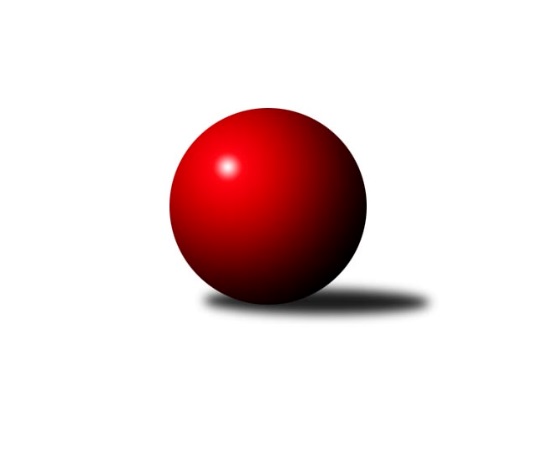 Č.12Ročník 2014/2015	3.5.2024 1. KLM 2014/2015Statistika 12. kolaTabulka družstev:		družstvo	záp	výh	rem	proh	skore	sety	průměr	body	plné	dorážka	chyby	1.	TJ Sokol Husovice	12	10	0	2	61.0 : 35.0 	(170.5 : 117.5)	3466	20	2269	1197	12.8	2.	SKK Rokycany	12	8	2	2	63.0 : 33.0 	(178.0 : 110.0)	3455	18	2252	1203	9.4	3.	KK Slavoj Praha	12	7	0	5	50.0 : 46.0 	(134.0 : 154.0)	3487	14	2264	1224	12.8	4.	HKK Olomouc ˝A˝	12	6	2	4	49.0 : 47.0 	(150.5 : 137.5)	3484	14	2287	1197	14.8	5.	SKK Svijany  Vrchlabí	12	6	1	5	47.0 : 49.0 	(143.0 : 145.0)	3440	13	2248	1192	10.7	6.	TJ Sokol KARE Luhačovice˝A˝	12	6	0	6	54.0 : 42.0 	(151.0 : 137.0)	3378	12	2241	1137	16.5	7.	KK Moravská Slávia Brno ˝A˝	12	6	0	6	51.0 : 45.0 	(146.0 : 142.0)	3401	12	2226	1174	16.6	8.	Baník Stříbro Klokani	12	5	0	7	47.0 : 49.0 	(135.5 : 152.5)	3432	10	2238	1193	15.4	9.	TJ Valašské Meziříčí	12	5	0	7	42.0 : 54.0 	(134.5 : 153.5)	3437	10	2252	1186	15	10.	TJ Centropen Dačice	12	4	0	8	42.0 : 54.0 	(136.5 : 151.5)	3409	8	2257	1152	15.3	11.	TJ Sokol Kolín	12	3	1	8	34.0 : 62.0 	(124.5 : 163.5)	3286	7	2180	1106	16.8	12.	SKK  Náchod	12	3	0	9	36.0 : 60.0 	(124.0 : 164.0)	3433	6	2256	1177	16.9Tabulka doma:		družstvo	záp	výh	rem	proh	skore	sety	průměr	body	maximum	minimum	1.	TJ Sokol Husovice	6	6	0	0	33.0 : 15.0 	(89.0 : 55.0)	3473	12	3545	3366	2.	TJ Sokol KARE Luhačovice˝A˝	6	5	0	1	38.0 : 10.0 	(88.0 : 56.0)	3536	10	3573	3461	3.	SKK Rokycany	6	4	2	0	35.0 : 13.0 	(93.0 : 51.0)	3543	10	3613	3471	4.	KK Moravská Slávia Brno ˝A˝	6	5	0	1	33.0 : 15.0 	(86.5 : 57.5)	3599	10	3668	3542	5.	HKK Olomouc ˝A˝	6	5	0	1	31.0 : 17.0 	(84.0 : 60.0)	3596	10	3645	3501	6.	TJ Valašské Meziříčí	6	5	0	1	28.0 : 20.0 	(74.5 : 69.5)	3452	10	3530	3405	7.	Baník Stříbro Klokani	6	4	0	2	32.0 : 16.0 	(82.5 : 61.5)	3488	8	3537	3449	8.	SKK Svijany  Vrchlabí	6	4	0	2	28.0 : 20.0 	(76.5 : 67.5)	3668	8	3788	3584	9.	KK Slavoj Praha	6	4	0	2	28.0 : 20.0 	(69.5 : 74.5)	3358	8	3431	3301	10.	TJ Sokol Kolín	6	3	1	2	24.0 : 24.0 	(72.5 : 71.5)	3359	7	3425	3281	11.	SKK  Náchod	6	3	0	3	27.0 : 21.0 	(76.0 : 68.0)	3529	6	3572	3463	12.	TJ Centropen Dačice	6	3	0	3	26.0 : 22.0 	(73.5 : 70.5)	3337	6	3404	3220Tabulka venku:		družstvo	záp	výh	rem	proh	skore	sety	průměr	body	maximum	minimum	1.	SKK Rokycany	6	4	0	2	28.0 : 20.0 	(85.0 : 59.0)	3440	8	3542	3266	2.	TJ Sokol Husovice	6	4	0	2	28.0 : 20.0 	(81.5 : 62.5)	3465	8	3692	3345	3.	KK Slavoj Praha	6	3	0	3	22.0 : 26.0 	(64.5 : 79.5)	3509	6	3680	3322	4.	SKK Svijany  Vrchlabí	6	2	1	3	19.0 : 29.0 	(66.5 : 77.5)	3402	5	3487	3358	5.	HKK Olomouc ˝A˝	6	1	2	3	18.0 : 30.0 	(66.5 : 77.5)	3466	4	3558	3258	6.	KK Moravská Slávia Brno ˝A˝	6	1	0	5	18.0 : 30.0 	(59.5 : 84.5)	3368	2	3592	3226	7.	TJ Centropen Dačice	6	1	0	5	16.0 : 32.0 	(63.0 : 81.0)	3421	2	3642	3279	8.	TJ Sokol KARE Luhačovice˝A˝	6	1	0	5	16.0 : 32.0 	(63.0 : 81.0)	3352	2	3423	3264	9.	Baník Stříbro Klokani	6	1	0	5	15.0 : 33.0 	(53.0 : 91.0)	3422	2	3548	3359	10.	TJ Valašské Meziříčí	6	0	0	6	14.0 : 34.0 	(60.0 : 84.0)	3435	0	3654	3240	11.	TJ Sokol Kolín	6	0	0	6	10.0 : 38.0 	(52.0 : 92.0)	3274	0	3426	3158	12.	SKK  Náchod	6	0	0	6	9.0 : 39.0 	(48.0 : 96.0)	3417	0	3602	3247Tabulka podzimní části:		družstvo	záp	výh	rem	proh	skore	sety	průměr	body	doma	venku	1.	TJ Sokol Husovice	12	10	0	2	61.0 : 35.0 	(170.5 : 117.5)	3466	20 	6 	0 	0 	4 	0 	2	2.	SKK Rokycany	12	8	2	2	63.0 : 33.0 	(178.0 : 110.0)	3455	18 	4 	2 	0 	4 	0 	2	3.	KK Slavoj Praha	12	7	0	5	50.0 : 46.0 	(134.0 : 154.0)	3487	14 	4 	0 	2 	3 	0 	3	4.	HKK Olomouc ˝A˝	12	6	2	4	49.0 : 47.0 	(150.5 : 137.5)	3484	14 	5 	0 	1 	1 	2 	3	5.	SKK Svijany  Vrchlabí	12	6	1	5	47.0 : 49.0 	(143.0 : 145.0)	3440	13 	4 	0 	2 	2 	1 	3	6.	TJ Sokol KARE Luhačovice˝A˝	12	6	0	6	54.0 : 42.0 	(151.0 : 137.0)	3378	12 	5 	0 	1 	1 	0 	5	7.	KK Moravská Slávia Brno ˝A˝	12	6	0	6	51.0 : 45.0 	(146.0 : 142.0)	3401	12 	5 	0 	1 	1 	0 	5	8.	Baník Stříbro Klokani	12	5	0	7	47.0 : 49.0 	(135.5 : 152.5)	3432	10 	4 	0 	2 	1 	0 	5	9.	TJ Valašské Meziříčí	12	5	0	7	42.0 : 54.0 	(134.5 : 153.5)	3437	10 	5 	0 	1 	0 	0 	6	10.	TJ Centropen Dačice	12	4	0	8	42.0 : 54.0 	(136.5 : 151.5)	3409	8 	3 	0 	3 	1 	0 	5	11.	TJ Sokol Kolín	12	3	1	8	34.0 : 62.0 	(124.5 : 163.5)	3286	7 	3 	1 	2 	0 	0 	6	12.	SKK  Náchod	12	3	0	9	36.0 : 60.0 	(124.0 : 164.0)	3433	6 	3 	0 	3 	0 	0 	6Tabulka jarní části:		družstvo	záp	výh	rem	proh	skore	sety	průměr	body	doma	venku	1.	SKK Svijany  Vrchlabí	0	0	0	0	0.0 : 0.0 	(0.0 : 0.0)	0	0 	0 	0 	0 	0 	0 	0 	2.	KK Slavoj Praha	0	0	0	0	0.0 : 0.0 	(0.0 : 0.0)	0	0 	0 	0 	0 	0 	0 	0 	3.	TJ Sokol Kolín	0	0	0	0	0.0 : 0.0 	(0.0 : 0.0)	0	0 	0 	0 	0 	0 	0 	0 	4.	SKK Rokycany	0	0	0	0	0.0 : 0.0 	(0.0 : 0.0)	0	0 	0 	0 	0 	0 	0 	0 	5.	Baník Stříbro Klokani	0	0	0	0	0.0 : 0.0 	(0.0 : 0.0)	0	0 	0 	0 	0 	0 	0 	0 	6.	TJ Centropen Dačice	0	0	0	0	0.0 : 0.0 	(0.0 : 0.0)	0	0 	0 	0 	0 	0 	0 	0 	7.	TJ Sokol KARE Luhačovice˝A˝	0	0	0	0	0.0 : 0.0 	(0.0 : 0.0)	0	0 	0 	0 	0 	0 	0 	0 	8.	KK Moravská Slávia Brno ˝A˝	0	0	0	0	0.0 : 0.0 	(0.0 : 0.0)	0	0 	0 	0 	0 	0 	0 	0 	9.	TJ Valašské Meziříčí	0	0	0	0	0.0 : 0.0 	(0.0 : 0.0)	0	0 	0 	0 	0 	0 	0 	0 	10.	SKK  Náchod	0	0	0	0	0.0 : 0.0 	(0.0 : 0.0)	0	0 	0 	0 	0 	0 	0 	0 	11.	TJ Sokol Husovice	0	0	0	0	0.0 : 0.0 	(0.0 : 0.0)	0	0 	0 	0 	0 	0 	0 	0 	12.	HKK Olomouc ˝A˝	0	0	0	0	0.0 : 0.0 	(0.0 : 0.0)	0	0 	0 	0 	0 	0 	0 	0 Zisk bodů pro družstvo:		jméno hráče	družstvo	body	zápasy	v %	dílčí body	sety	v %	1.	Zdeněk Vymazal 	TJ Sokol Husovice 	11	/	12	(92%)	36	/	48	(75%)	2.	Radek Havran 	HKK Olomouc ˝A˝ 	11	/	12	(92%)	34	/	48	(71%)	3.	Rostislav Gorecký 	TJ Sokol KARE Luhačovice˝A˝ 	11	/	12	(92%)	31.5	/	48	(66%)	4.	Martin Vaněk 	HKK Olomouc ˝A˝ 	10	/	12	(83%)	33	/	48	(69%)	5.	Michal Markus 	TJ Sokol KARE Luhačovice˝A˝ 	10	/	12	(83%)	32	/	48	(67%)	6.	Michal Pytlík 	SKK Rokycany 	9	/	12	(75%)	33.5	/	48	(70%)	7.	Lukáš Doubrava 	Baník Stříbro Klokani 	9	/	12	(75%)	28.5	/	48	(59%)	8.	David Kuděj 	KK Slavoj Praha 	9	/	12	(75%)	26	/	48	(54%)	9.	Roman Pytlík 	SKK Rokycany 	8	/	12	(67%)	33	/	48	(69%)	10.	Zdeněk Gartus 	KK Slavoj Praha 	8	/	12	(67%)	32	/	48	(67%)	11.	Libor Škoula 	TJ Sokol Husovice 	8	/	12	(67%)	32	/	48	(67%)	12.	David Volek 	TJ Valašské Meziříčí 	8	/	12	(67%)	28.5	/	48	(59%)	13.	Vlastimil Zeman ml. ml.	Baník Stříbro Klokani 	8	/	12	(67%)	28	/	48	(58%)	14.	Jiří Baloun 	Baník Stříbro Klokani 	8	/	12	(67%)	27.5	/	48	(57%)	15.	Jan Endršt 	SKK Rokycany 	7	/	11	(64%)	28.5	/	44	(65%)	16.	Radek Polách 	TJ Sokol KARE Luhačovice˝A˝ 	7	/	11	(64%)	26	/	44	(59%)	17.	Jiří Mrlík 	TJ Sokol KARE Luhačovice˝A˝ 	7	/	11	(64%)	26	/	44	(59%)	18.	Roman Weiss 	TJ Sokol Kolín  	7	/	11	(64%)	24	/	44	(55%)	19.	David Hobl 	SKK Svijany  Vrchlabí 	7	/	11	(64%)	23.5	/	44	(53%)	20.	Vojtěch Špelina 	SKK Rokycany 	7	/	12	(58%)	30.5	/	48	(64%)	21.	Ondřej Němec 	KK Moravská Slávia Brno ˝A˝ 	7	/	12	(58%)	26.5	/	48	(55%)	22.	Ondřej Topič 	TJ Valašské Meziříčí 	7	/	12	(58%)	23.5	/	48	(49%)	23.	Tomáš Bártů 	TJ Centropen Dačice 	7	/	12	(58%)	22.5	/	48	(47%)	24.	Kamil Fiebinger 	SKK Svijany  Vrchlabí 	7	/	12	(58%)	22.5	/	48	(47%)	25.	Dušan Ryba 	TJ Sokol Husovice 	6	/	10	(60%)	22.5	/	40	(56%)	26.	Petr Mika 	KK Moravská Slávia Brno ˝A˝ 	6	/	10	(60%)	20.5	/	40	(51%)	27.	Karel Novák 	TJ Centropen Dačice 	6	/	11	(55%)	27	/	44	(61%)	28.	Štěpán Šreiber 	SKK Rokycany 	6	/	11	(55%)	26	/	44	(59%)	29.	Jiří Vejvara 	SKK Svijany  Vrchlabí 	6	/	11	(55%)	20.5	/	44	(47%)	30.	Anton Stašák 	KK Slavoj Praha 	6	/	11	(55%)	18.5	/	44	(42%)	31.	Martin Sitta 	HKK Olomouc ˝A˝ 	6	/	12	(50%)	28	/	48	(58%)	32.	Michal Šimek 	TJ Sokol Husovice 	6	/	12	(50%)	27	/	48	(56%)	33.	Dalibor Jandík 	TJ Valašské Meziříčí 	6	/	12	(50%)	24	/	48	(50%)	34.	Jiří Malínek 	TJ Centropen Dačice 	6	/	12	(50%)	22.5	/	48	(47%)	35.	Daniel Neumann 	SKK  Náchod 	6	/	12	(50%)	22	/	48	(46%)	36.	Tomáš Cabák 	TJ Valašské Meziříčí 	6	/	12	(50%)	21	/	48	(44%)	37.	Zdeněk Vránek 	KK Moravská Slávia Brno ˝A˝ 	5	/	7	(71%)	16	/	28	(57%)	38.	Miroslav Milan 	KK Moravská Slávia Brno ˝A˝ 	5	/	7	(71%)	16	/	28	(57%)	39.	Pavel Palian 	KK Moravská Slávia Brno ˝A˝ 	5	/	9	(56%)	21	/	36	(58%)	40.	Petr Pavlík 	KK Slavoj Praha 	5	/	10	(50%)	19	/	40	(48%)	41.	Ondřej Mrkos 	SKK  Náchod 	5	/	10	(50%)	18.5	/	40	(46%)	42.	Jan Pelák 	TJ Sokol Kolín  	5	/	11	(45%)	23.5	/	44	(53%)	43.	Zdeněk Říha 	SKK Svijany  Vrchlabí 	5	/	11	(45%)	22.5	/	44	(51%)	44.	Pavel Antoš 	KK Moravská Slávia Brno ˝A˝ 	5	/	11	(45%)	21	/	44	(48%)	45.	Štěpán Schuster 	SKK  Náchod 	5	/	11	(45%)	20	/	44	(45%)	46.	Ladislav Urban 	SKK Rokycany 	5	/	11	(45%)	19.5	/	44	(44%)	47.	Jiří Bartoníček 	SKK Svijany  Vrchlabí 	5	/	12	(42%)	29	/	48	(60%)	48.	Michal Rolf 	SKK Svijany  Vrchlabí 	5	/	12	(42%)	23	/	48	(48%)	49.	David Junek 	Baník Stříbro Klokani 	5	/	12	(42%)	20.5	/	48	(43%)	50.	Jiří Radil 	TJ Sokol Husovice 	4	/	8	(50%)	18	/	32	(56%)	51.	Ladislav Stárek 	HKK Olomouc ˝A˝ 	4	/	8	(50%)	16	/	32	(50%)	52.	Pavel Kubálek 	TJ Sokol KARE Luhačovice˝A˝ 	4	/	8	(50%)	12.5	/	32	(39%)	53.	Jindřich Lauer 	TJ Sokol Kolín  	4	/	8	(50%)	12.5	/	32	(39%)	54.	Martin Mýl 	SKK  Náchod 	4	/	9	(44%)	16.5	/	36	(46%)	55.	Milan Klika 	KK Moravská Slávia Brno ˝A˝ 	4	/	9	(44%)	16	/	36	(44%)	56.	Martin Švorba 	TJ Sokol Kolín  	4	/	10	(40%)	21	/	40	(53%)	57.	Martin Pejčoch 	Baník Stříbro Klokani 	4	/	10	(40%)	17	/	40	(43%)	58.	Pavel Novák 	SKK  Náchod 	4	/	10	(40%)	16	/	40	(40%)	59.	Pavel Kabelka 	TJ Centropen Dačice 	4	/	10	(40%)	14	/	40	(35%)	60.	Václav Mazur 	TJ Sokol Husovice 	4	/	12	(33%)	25	/	48	(52%)	61.	Milan Kabelka 	TJ Centropen Dačice 	4	/	12	(33%)	22.5	/	48	(47%)	62.	Vladimír Výrek 	TJ Valašské Meziříčí 	4	/	12	(33%)	21.5	/	48	(45%)	63.	Martin Kozel st.	KK Slavoj Praha 	3	/	7	(43%)	10	/	28	(36%)	64.	Jan Horn 	SKK  Náchod 	3	/	8	(38%)	14	/	32	(44%)	65.	Evžen Valtr 	KK Slavoj Praha 	3	/	9	(33%)	14	/	36	(39%)	66.	Vlastimil Zeman st. 	Baník Stříbro Klokani 	3	/	9	(33%)	11	/	36	(31%)	67.	Jiří Zezulka 	HKK Olomouc ˝A˝ 	3	/	12	(25%)	19	/	48	(40%)	68.	Lukáš Janko 	SKK  Náchod 	3	/	12	(25%)	17	/	48	(35%)	69.	Zdeněk Pospíchal 	TJ Centropen Dačice 	2	/	2	(100%)	6	/	8	(75%)	70.	Petr Vojtíšek 	TJ Centropen Dačice 	2	/	3	(67%)	9	/	12	(75%)	71.	Petr Žahourek 	TJ Centropen Dačice 	2	/	3	(67%)	7	/	12	(58%)	72.	Stanislav Březina 	KK Slavoj Praha 	2	/	8	(25%)	12	/	32	(38%)	73.	Jiří Kudláček 	TJ Sokol KARE Luhačovice˝A˝ 	2	/	8	(25%)	12	/	32	(38%)	74.	Jiří Němec 	TJ Sokol Kolín  	2	/	10	(20%)	9.5	/	40	(24%)	75.	Robert Petera 	TJ Sokol Kolín  	2	/	12	(17%)	18.5	/	48	(39%)	76.	Pavel Honsa 	SKK Rokycany 	1	/	1	(100%)	3	/	4	(75%)	77.	Jiří Axman ml. ml.	TJ Sokol Husovice 	1	/	2	(50%)	5	/	8	(63%)	78.	Matouš Krajzinger 	HKK Olomouc ˝A˝ 	1	/	2	(50%)	4	/	8	(50%)	79.	Tomáš Molek 	TJ Sokol KARE Luhačovice˝A˝ 	1	/	2	(50%)	4	/	8	(50%)	80.	Kamil Bartoš 	HKK Olomouc ˝A˝ 	1	/	3	(33%)	6	/	12	(50%)	81.	Jaroslav Šatník 	TJ Sokol Kolín  	1	/	4	(25%)	8	/	16	(50%)	82.	Václav Zajíc 	TJ Centropen Dačice 	1	/	4	(25%)	3	/	16	(19%)	83.	Jiří Němec 	HKK Olomouc ˝A˝ 	1	/	8	(13%)	8	/	32	(25%)	84.	Michal Juroška 	TJ Valašské Meziříčí 	1	/	11	(9%)	14	/	44	(32%)	85.	Dalibor Tuček 	TJ Valašské Meziříčí 	0	/	1	(0%)	2	/	4	(50%)	86.	Martin Prokůpek 	SKK Rokycany 	0	/	1	(0%)	2	/	4	(50%)	87.	Mojmír Holec 	TJ Centropen Dačice 	0	/	1	(0%)	1	/	4	(25%)	88.	Karel Zubalík 	HKK Olomouc ˝A˝ 	0	/	1	(0%)	0.5	/	4	(13%)	89.	Vlastimil Červenka 	TJ Sokol KARE Luhačovice˝A˝ 	0	/	1	(0%)	0	/	4	(0%)	90.	Milan Žáček 	TJ Sokol KARE Luhačovice˝A˝ 	0	/	2	(0%)	3	/	8	(38%)	91.	Jaroslav Tejml 	Baník Stříbro Klokani 	0	/	2	(0%)	1	/	8	(13%)	92.	Libor Pekárek ml. 	TJ Sokol KARE Luhačovice˝A˝ 	0	/	2	(0%)	1	/	8	(13%)	93.	Roman Pek 	SKK Svijany  Vrchlabí 	0	/	2	(0%)	1	/	8	(13%)	94.	Štěpán Večerka 	KK Moravská Slávia Brno ˝A˝ 	0	/	5	(0%)	4.5	/	20	(23%)Průměry na kuželnách:		kuželna	průměr	plné	dorážka	chyby	výkon na hráče	1.	Vrchlabí, 1-4	3636	2337	1299	11.0	(606.1)	2.	HKK Olomouc, 1-8	3554	2324	1229	15.5	(592.4)	3.	KK MS Brno, 1-4	3542	2317	1225	13.3	(590.5)	4.	SKK Nachod, 1-4	3507	2296	1211	16.1	(584.6)	5.	TJ Sokol Luhačovice, 1-4	3461	2257	1203	14.8	(576.9)	6.	SKK Rokycany, 1-4	3451	2255	1195	12.8	(575.2)	7.	Stříbro, 1-4	3446	2246	1199	12.4	(574.3)	8.	TJ Valašské Meziříčí, 1-4	3441	2262	1178	13.5	(573.5)	9.	TJ Sokol Husovice, 1-4	3411	2239	1172	16.3	(568.6)	10.	TJ Sparta Kutná Hora, 1-4	3339	2197	1142	15.3	(556.6)	11.	KK Slavia Praha, 1-4	3337	2197	1140	15.4	(556.3)	12.	TJ Centropen Dačice, 1-4	3322	2198	1123	16.6	(553.8)Nejlepší výkony na kuželnách:Vrchlabí, 1-4SKK Svijany  Vrchlabí	3788	5. kolo	Jiří Bartoníček 	SKK Svijany  Vrchlabí	696	5. koloSKK Svijany  Vrchlabí	3687	9. kolo	David Kuděj 	KK Slavoj Praha	670	3. koloKK Slavoj Praha	3680	3. kolo	David Hobl 	SKK Svijany  Vrchlabí	654	9. koloSKK Svijany  Vrchlabí	3663	11. kolo	Kamil Fiebinger 	SKK Svijany  Vrchlabí	650	5. koloSKK Svijany  Vrchlabí	3655	7. kolo	Jiří Bartoníček 	SKK Svijany  Vrchlabí	649	7. koloTJ Valašské Meziříčí	3654	11. kolo	Michal Rolf 	SKK Svijany  Vrchlabí	644	11. koloTJ Centropen Dačice	3642	1. kolo	David Hobl 	SKK Svijany  Vrchlabí	644	5. koloSKK Svijany  Vrchlabí	3629	3. kolo	Jiří Bartoníček 	SKK Svijany  Vrchlabí	640	1. koloKK Moravská Slávia Brno ˝A˝	3592	9. kolo	David Hobl 	SKK Svijany  Vrchlabí	639	3. koloSKK Svijany  Vrchlabí	3584	1. kolo	Tomáš Bártů 	TJ Centropen Dačice	636	1. koloHKK Olomouc, 1-8TJ Sokol Husovice	3692	4. kolo	Martin Sitta 	HKK Olomouc ˝A˝	656	8. koloHKK Olomouc ˝A˝	3645	3. kolo	Radek Havran 	HKK Olomouc ˝A˝	653	6. koloHKK Olomouc ˝A˝	3631	6. kolo	Radek Havran 	HKK Olomouc ˝A˝	652	4. koloHKK Olomouc ˝A˝	3620	4. kolo	Martin Vaněk 	HKK Olomouc ˝A˝	652	3. koloHKK Olomouc ˝A˝	3618	1. kolo	Martin Vaněk 	HKK Olomouc ˝A˝	641	1. koloSKK  Náchod	3602	1. kolo	Ladislav Stárek 	HKK Olomouc ˝A˝	639	1. koloHKK Olomouc ˝A˝	3562	8. kolo	Martin Vaněk 	HKK Olomouc ˝A˝	637	6. koloTJ Valašské Meziříčí	3527	3. kolo	Radek Havran 	HKK Olomouc ˝A˝	636	3. koloHKK Olomouc ˝A˝	3501	10. kolo	Štěpán Schuster 	SKK  Náchod	634	1. koloKK Slavoj Praha	3440	10. kolo	Václav Mazur 	TJ Sokol Husovice	630	4. koloKK MS Brno, 1-4KK Moravská Slávia Brno ˝A˝	3668	8. kolo	Petr Mika 	KK Moravská Slávia Brno ˝A˝	647	10. koloKK Moravská Slávia Brno ˝A˝	3667	5. kolo	Pavel Palian 	KK Moravská Slávia Brno ˝A˝	644	3. koloKK Slavoj Praha	3585	1. kolo	Ondřej Němec 	KK Moravská Slávia Brno ˝A˝	642	8. koloKK Moravská Slávia Brno ˝A˝	3579	10. kolo	Zdeněk Gartus 	KK Slavoj Praha	638	1. koloKK Moravská Slávia Brno ˝A˝	3571	1. kolo	Petr Mika 	KK Moravská Slávia Brno ˝A˝	634	8. koloKK Moravská Slávia Brno ˝A˝	3564	3. kolo	Pavel Palian 	KK Moravská Slávia Brno ˝A˝	633	7. koloKK Moravská Slávia Brno ˝A˝	3542	7. kolo	Pavel Palian 	KK Moravská Slávia Brno ˝A˝	628	5. koloHKK Olomouc ˝A˝	3534	5. kolo	Petr Pavlík 	KK Slavoj Praha	627	1. koloTJ Centropen Dačice	3475	10. kolo	Ondřej Němec 	KK Moravská Slávia Brno ˝A˝	627	5. koloBaník Stříbro Klokani	3458	8. kolo	Pavel Palian 	KK Moravská Slávia Brno ˝A˝	626	10. koloSKK Nachod, 1-4SKK  Náchod	3572	6. kolo	Martin Vaněk 	HKK Olomouc ˝A˝	636	12. koloSKK  Náchod	3561	2. kolo	Lukáš Janko 	SKK  Náchod	631	6. koloHKK Olomouc ˝A˝	3558	12. kolo	Lukáš Doubrava 	Baník Stříbro Klokani	630	4. koloBaník Stříbro Klokani	3548	4. kolo	Štěpán Schuster 	SKK  Náchod	627	4. koloKK Slavoj Praha	3547	8. kolo	Daniel Neumann 	SKK  Náchod	626	12. koloSKK  Náchod	3545	12. kolo	David Kuděj 	KK Slavoj Praha	621	8. koloSKK  Náchod	3527	4. kolo	Radek Havran 	HKK Olomouc ˝A˝	619	12. koloSKK  Náchod	3507	8. kolo	Vlastimil Zeman ml. ml.	Baník Stříbro Klokani	618	4. koloTJ Sokol Husovice	3484	2. kolo	Štěpán Schuster 	SKK  Náchod	615	2. koloSKK  Náchod	3463	11. kolo	Lukáš Janko 	SKK  Náchod	611	8. koloTJ Sokol Luhačovice, 1-4TJ Sokol KARE Luhačovice˝A˝	3573	2. kolo	Michal Markus 	TJ Sokol KARE Luhačovice˝A˝	635	10. koloTJ Sokol KARE Luhačovice˝A˝	3559	10. kolo	Radek Polách 	TJ Sokol KARE Luhačovice˝A˝	621	1. koloTJ Sokol KARE Luhačovice˝A˝	3549	1. kolo	Jiří Mrlík 	TJ Sokol KARE Luhačovice˝A˝	621	10. koloTJ Sokol KARE Luhačovice˝A˝	3543	6. kolo	Pavel Kubálek 	TJ Sokol KARE Luhačovice˝A˝	620	2. koloTJ Sokol KARE Luhačovice˝A˝	3530	4. kolo	Roman Pytlík 	SKK Rokycany	616	8. koloSKK Rokycany	3528	8. kolo	Rostislav Gorecký 	TJ Sokol KARE Luhačovice˝A˝	612	8. koloHKK Olomouc ˝A˝	3478	2. kolo	Michal Markus 	TJ Sokol KARE Luhačovice˝A˝	611	4. koloTJ Sokol KARE Luhačovice˝A˝	3461	8. kolo	Pavel Kubálek 	TJ Sokol KARE Luhačovice˝A˝	609	1. koloTJ Valašské Meziříčí	3434	1. kolo	Pavel Kubálek 	TJ Sokol KARE Luhačovice˝A˝	608	6. koloKK Moravská Slávia Brno ˝A˝	3365	4. kolo	Michal Markus 	TJ Sokol KARE Luhačovice˝A˝	608	2. koloSKK Rokycany, 1-4SKK Rokycany	3613	12. kolo	Michal Pytlík 	SKK Rokycany	714	12. koloSKK Rokycany	3564	11. kolo	Vojtěch Špelina 	SKK Rokycany	654	11. koloSKK Rokycany	3557	7. kolo	Michal Pytlík 	SKK Rokycany	645	9. koloSKK Rokycany	3547	5. kolo	Martin Vaněk 	HKK Olomouc ˝A˝	634	9. koloSKK Rokycany	3507	2. kolo	Jan Endršt 	SKK Rokycany	623	11. koloSKK Svijany  Vrchlabí	3487	2. kolo	Jan Endršt 	SKK Rokycany	622	5. koloSKK Rokycany	3471	9. kolo	Michal Pytlík 	SKK Rokycany	621	5. koloHKK Olomouc ˝A˝	3438	9. kolo	Michal Pytlík 	SKK Rokycany	617	7. koloBaník Stříbro Klokani	3359	12. kolo	Vojtěch Špelina 	SKK Rokycany	616	7. koloKK Slavoj Praha	3322	5. kolo	Jan Endršt 	SKK Rokycany	611	2. koloStříbro, 1-4SKK Rokycany	3542	1. kolo	Michal Pytlík 	SKK Rokycany	640	1. koloBaník Stříbro Klokani	3537	5. kolo	Zdeněk Říha 	SKK Svijany  Vrchlabí	634	10. koloBaník Stříbro Klokani	3536	3. kolo	Michal Markus 	TJ Sokol KARE Luhačovice˝A˝	625	5. koloTJ Sokol Husovice	3518	7. kolo	Vlastimil Zeman ml. ml.	Baník Stříbro Klokani	619	3. koloBaník Stříbro Klokani	3485	7. kolo	Dušan Ryba 	TJ Sokol Husovice	614	7. koloBaník Stříbro Klokani	3461	10. kolo	Zdeněk Vymazal 	TJ Sokol Husovice	610	7. koloBaník Stříbro Klokani	3461	1. kolo	Vlastimil Zeman ml. ml.	Baník Stříbro Klokani	607	10. koloBaník Stříbro Klokani	3449	9. kolo	Václav Mazur 	TJ Sokol Husovice	607	7. koloSKK Svijany  Vrchlabí	3420	10. kolo	Jan Endršt 	SKK Rokycany	604	1. koloTJ Sokol KARE Luhačovice˝A˝	3417	5. kolo	Jiří Baloun 	Baník Stříbro Klokani	604	7. koloTJ Valašské Meziříčí, 1-4SKK Rokycany	3535	4. kolo	Tomáš Cabák 	TJ Valašské Meziříčí	623	8. koloTJ Valašské Meziříčí	3530	6. kolo	Anton Stašák 	KK Slavoj Praha	620	6. koloKK Slavoj Praha	3480	6. kolo	Michal Pytlík 	SKK Rokycany	616	4. koloTJ Valašské Meziříčí	3472	12. kolo	Daniel Neumann 	SKK  Náchod	609	10. koloTJ Valašské Meziříčí	3440	8. kolo	Robert Petera 	TJ Sokol Kolín 	606	8. koloTJ Valašské Meziříčí	3435	10. kolo	Jan Endršt 	SKK Rokycany	606	4. koloTJ Valašské Meziříčí	3430	2. kolo	Ondřej Topič 	TJ Valašské Meziříčí	606	6. koloTJ Sokol Kolín 	3426	8. kolo	Tomáš Bártů 	TJ Centropen Dačice	606	2. koloTJ Valašské Meziříčí	3405	4. kolo	David Volek 	TJ Valašské Meziříčí	604	10. koloTJ Sokol KARE Luhačovice˝A˝	3386	12. kolo	David Volek 	TJ Valašské Meziříčí	604	12. koloTJ Sokol Husovice, 1-4TJ Sokol Husovice	3545	8. kolo	Zdeněk Vymazal 	TJ Sokol Husovice	650	6. koloTJ Sokol Husovice	3531	6. kolo	Dušan Ryba 	TJ Sokol Husovice	626	8. koloTJ Sokol Husovice	3489	10. kolo	Zdeněk Vymazal 	TJ Sokol Husovice	623	5. koloSKK Rokycany	3478	10. kolo	Milan Klika 	KK Moravská Slávia Brno ˝A˝	615	6. koloTJ Sokol Husovice	3464	5. kolo	Libor Škoula 	TJ Sokol Husovice	614	10. koloTJ Sokol Husovice	3444	3. kolo	Václav Mazur 	TJ Sokol Husovice	612	10. koloKK Moravská Slávia Brno ˝A˝	3385	6. kolo	Vojtěch Špelina 	SKK Rokycany	611	10. koloTJ Sokol Husovice	3366	1. kolo	Jan Endršt 	SKK Rokycany	610	10. koloSKK Svijany  Vrchlabí	3358	8. kolo	Michal Šimek 	TJ Sokol Husovice	610	1. koloTJ Sokol KARE Luhačovice˝A˝	3316	3. kolo	Štěpán Šreiber 	SKK Rokycany	605	10. koloTJ Sparta Kutná Hora, 1-4TJ Sokol Kolín 	3425	9. kolo	Ondřej Němec 	KK Moravská Slávia Brno ˝A˝	616	2. koloTJ Sokol Kolín 	3399	6. kolo	Roman Pytlík 	SKK Rokycany	613	6. koloSKK Svijany  Vrchlabí	3372	4. kolo	Jiří Bartoníček 	SKK Svijany  Vrchlabí	612	4. koloTJ Sokol Kolín 	3371	12. kolo	Martin Švorba 	TJ Sokol Kolín 	609	11. koloTJ Sokol Husovice	3353	12. kolo	Martin Vaněk 	HKK Olomouc ˝A˝	604	11. koloTJ Sokol Kolín 	3340	4. kolo	Martin Švorba 	TJ Sokol Kolín 	602	6. koloKK Moravská Slávia Brno ˝A˝	3337	2. kolo	Jan Pelák 	TJ Sokol Kolín 	600	9. koloTJ Sokol Kolín 	3336	11. kolo	Jan Pelák 	TJ Sokol Kolín 	600	6. koloSKK  Náchod	3310	9. kolo	Roman Weiss 	TJ Sokol Kolín 	594	9. koloSKK Rokycany	3290	6. kolo	Roman Weiss 	TJ Sokol Kolín 	592	11. koloKK Slavia Praha, 1-4KK Slavoj Praha	3431	2. kolo	Zdeněk Gartus 	KK Slavoj Praha	621	4. koloTJ Sokol Husovice	3395	11. kolo	Jiří Baloun 	Baník Stříbro Klokani	613	2. koloKK Slavoj Praha	3389	4. kolo	Michal Markus 	TJ Sokol KARE Luhačovice˝A˝	605	9. koloBaník Stříbro Klokani	3388	2. kolo	David Kuděj 	KK Slavoj Praha	601	2. koloKK Slavoj Praha	3352	12. kolo	Robert Petera 	TJ Sokol Kolín 	598	7. koloKK Slavoj Praha	3346	7. kolo	Zdeněk Vymazal 	TJ Sokol Husovice	596	11. koloKK Slavoj Praha	3330	11. kolo	Lukáš Doubrava 	Baník Stříbro Klokani	595	2. koloTJ Sokol Kolín 	3315	7. kolo	Zdeněk Gartus 	KK Slavoj Praha	593	11. koloTJ Sokol KARE Luhačovice˝A˝	3303	9. kolo	Zdeněk Gartus 	KK Slavoj Praha	589	2. koloKK Slavoj Praha	3301	9. kolo	David Kuděj 	KK Slavoj Praha	587	12. koloTJ Centropen Dačice, 1-4SKK Svijany  Vrchlabí	3416	12. kolo	Petr Vojtíšek 	TJ Centropen Dačice	622	5. koloTJ Centropen Dačice	3404	11. kolo	Michal Šimek 	TJ Sokol Husovice	608	9. koloTJ Centropen Dačice	3391	5. kolo	Zdeněk Vymazal 	TJ Sokol Husovice	605	9. koloTJ Centropen Dačice	3375	7. kolo	Karel Novák 	TJ Centropen Dačice	605	12. koloBaník Stříbro Klokani	3363	11. kolo	Vlastimil Zeman ml. ml.	Baník Stříbro Klokani	602	11. koloTJ Sokol Husovice	3345	9. kolo	Zdeněk Říha 	SKK Svijany  Vrchlabí	600	12. koloTJ Centropen Dačice	3335	12. kolo	Michal Rolf 	SKK Svijany  Vrchlabí	597	12. koloTJ Centropen Dačice	3295	9. kolo	Jiří Vejvara 	SKK Svijany  Vrchlabí	597	12. koloSKK Rokycany	3266	3. kolo	Karel Novák 	TJ Centropen Dačice	597	11. koloTJ Sokol KARE Luhačovice˝A˝	3264	7. kolo	Michal Pytlík 	SKK Rokycany	594	3. koloČetnost výsledků:	8.0 : 0.0	4x	7.0 : 1.0	11x	6.0 : 2.0	17x	5.0 : 3.0	19x	4.0 : 4.0	3x	3.0 : 5.0	11x	2.0 : 6.0	5x	1.0 : 7.0	2x